Территория Марксовского муниципального районазаключается в границах, закрепленных действующимадминистративно-территориальным делением, является неотъемлемой частью Саратовской области. В соответствии с Законом Саратовской области от 27 декабря 2004 года  № 97-ЗСО «О муниципальных образованиях, входящих в состав Марксовского муниципального района» в состав Марксовского муниципального района входят:Муниципальное образование город Маркс  - со статусом городского поселения.Зоркинское муниципальное образование  - со статусом сельского поселения. В состав образования входят:с. Зоркино,  с. Васильевка, с. Волково, с. Воротаевка, с. Георгиевка, с. Золотовка, п. Колос, с. Михайловка,с. Новая жизнь, с. Семеновка, п. Сухой, с. Ястребовка.Кировское  муниципальное образование -  со статусом сельского поселения. В состав образования входят:с. Кировское, п. Водопьяновка, с. Калининское, с. Полековское, с. Пугачевка, с. Степное, с. Фурманово.Липовское муниципальное образование -  со статусом сельского поселения. В состав образования входят:с. Липовка, с. Бобово, с. Вознесенка, с. Заря, с. Ильичевка, п. им. Тельмана, с. Красная Звезда, п. Солнечный,с. Чкаловка, с. Яблоня.Осиновское муниципальное образование -  со статусом сельского поселения. В состав образования входят:п. Осиновский, с. Березовка, с. Бородаевка, с. Каменка, с. Новосельское, с. Филипповка, п. Чапаевка.Подлесновское муниципальное образование -  со статусом сельского поселения. В состав образования входят:с. Подлесное, с. Александровка, с. Баскатовка, с. Буерак, п. Звезда, с. Караман, п. Кривовское, с. Орловское,  с. Рязановка, с. Сосновка.Приволжское муниципальное образование -  со статусом сельского поселения. В состав образования входят:с. Приволжское, с. Андреевка, с. Бобровка, п. Восток, с. Звонаревка, с. Красная Поляна, с. Луговское, с. Павловка, с.Раскатово, с. Фурмановка.Марксовский район по своему организационно-правовому статусу является муниципальным образованием, созданным в соответствии с волеизъявлением жителей города Маркса и сел, входящих в Марксовский район в результате референдума от 22 декабря 1996 года.Муниципальное образование включает в себя одно городское поселение и шесть сельских.Во всех муниципальных образованиях сформированы законодательные и исполнительные органы местного самоуправления, в соответствии с Законом Саратовской области «О местном самоуправлении в Саратовской области» и Уставами Марксовского муниципального района, городского и сельских поселений.Устав Марксовского района принят на референдуме 22 декабря 1996 года.  Собранием  муниципального района в него неоднократно  вносились  изменения и дополнения.В соответствии с Федеральным законом «Об общих принципах местного самоуправления в Российской Федерации» № 131-ФЗ от 06.10.2003 года и Законом Саратовской области от 27.09.2005 года «О порядке решения вопросов местного значения поселений на территории Саратовской области в 2007году» на органы местного самоуправления возложены  определенные полномочия по управлению поселениями. Структура, порядок организации и деятельности администраций муниципальных образований  определяются решениями соответствующих Советов депутатов. Полномочия органов местного самоуправления Марксовского муниципального района распространяются на городские, сельские и межселенные территории, земли сельскохозяйственных и промышленных предприятий в пределах прав, закрепленных действующим законодательством Российской Федерации и Саратовской  области. Административным центром Марксовского муниципального района  является город Маркс.Истоки Марксовского района относятся к XVIII столетию, когда по Указу императрицы Екатерины II на берегу  реки Волги стали селиться немцы, голландцы, австрийцы. В 1765 году основан город Екатериненштадт. Исконным    занятием населения было земледелие - выращивание зерна, табака, картофеля и переработка сельхозпродукции. Развивались промыслы, ремесла, торговля. К концу XIX века зародилось промышленное производство. Начали  работать фабрики по производству сельхозорудий, табачная и шерстеваляльные; кирпичный, кожевенный, лесопильный заводы.В городе было четыре церкви, Центральное училище, банк, построена больница, несколько школ, в том числе и музыкальная, создана типография, открылись два театра и т. д.Дата образования района в настоящих границах - март . Марксовским район стал называться в конце 41 - начале 42 гг.Город и район получили свое  развитие во время существования Автономной немецкой республики. Тяжелым испытанием для населения были годы Великой Отечественной войны, период восстановления народного хозяйства. Более значительное развитие город и район получил в 70-е годы, в годы широкого развития строительства мелиоративных систем, создания крупных хозяйств на орошаемых землях. В настоящее время  Марксовский район представляет собой крупный промышленный и аграрный комплекс.Марксовский район расположен в левобережной зоне  Среднего Поволжья, граничит с районами: Энгельсским, Балаковским, Ершовским, Федоровским, Вольским, Советским, Воскресенским.Площадь района в административных границах составляет 2910 км2.Количество сел – 56.Расстояние от районного центра до г. Саратова - .Землепользование Марксовского района относится к северной под зоне сухих степей Заволжья. Почвообразовательный процесс протекает по степному типу с образованием темно-каштановых почв. На территории района выделены следующие систематические группы почв:Темно - каштановые террасовые почвы различного механического состава.Лугово-каштановые почвы, имеющие преимущественно комплексное распространение.Лугово-лиманные почвы, залегающие в комплексе с темно-каштановыми террасовыми почвамиПойменные влажно-луговые слоистые почвы.Солонцы каштановые, имеющие комплексное распространение с темно-каштановыми террасовыми почвами.Иловато-болотные и лугово-болотные почвы степей.7.    Комплекс смытых и намытых почв балок, а также обнажения почвообразующих пород.Средняя годовая температура по многолетним данным составляет 5.3 - 5.7 градусов. Средняя температура самого холодного месяца (февраль) – 6,6 град., самого жаркого (июля) +25,2 град. Температура ниже нуля отмечается с ноября по апрель. Переход от холода к теплу в весенний период очень быстрый, что вызывает необходимость завершения весенне-полевых работ в предельно сжатые сроки. Возобновление вегетации озимых культур и многолетних трав связано с устойчивым переходом среднесуточной температуры + 5 град. С. Начало вегетации отмечается 13-14 апреля и длится 155 - 175 дней до 29 сентября - 1 октября.Термические ресурсы превышают потребность в тепле всех зерновых культур - сумма активных температур (свыше 10 град. С) составляет 2800-2900 градусов С., средняя продолжительность безморозного периода 157-163 дня.Наступление первого заморозка в среднем отмечается 20-25 октября, последнего - 25 марта – 1 апреля. Однако, в отдельные годы последние весенние заморозки возможны до конца мая, а ранние - осенние в первой декаде сентября, оттаивание в начале апреля; глубина промерзания почвы в декабре - ., в январе - ., в феврале - ., марте – . Наступление мягкопластичного состояния почвы (спелость) в среднем отмечается 6 апреля.Среднегодовое количество осадков 495-, но годовые суммы осадков подвержены резким колебаниям.На теплый период приходится большая часть осадков –320-325, из них:  выпадает в период с температурой выше 10 градусов.Летом осадки имеют характер ливней, слабо впитывающихся в почву. Кроме того, высокие летние температуры и падение относительной влажности воздуха в дневные часы до 38-40% способствуют непроизвольному расходованию почвенной влаги.ЛЕСНЫЕ РЕСУРСЫПлощадь лесных угодий составляет .ВОДНЫЕ РЕСУРСЫПлощадь водных угодий составляет .Структура распределения земельной площади Основные показатели окружающей средыПредприятия, представляющие угрозу окружающей среде.Основные демографические показатели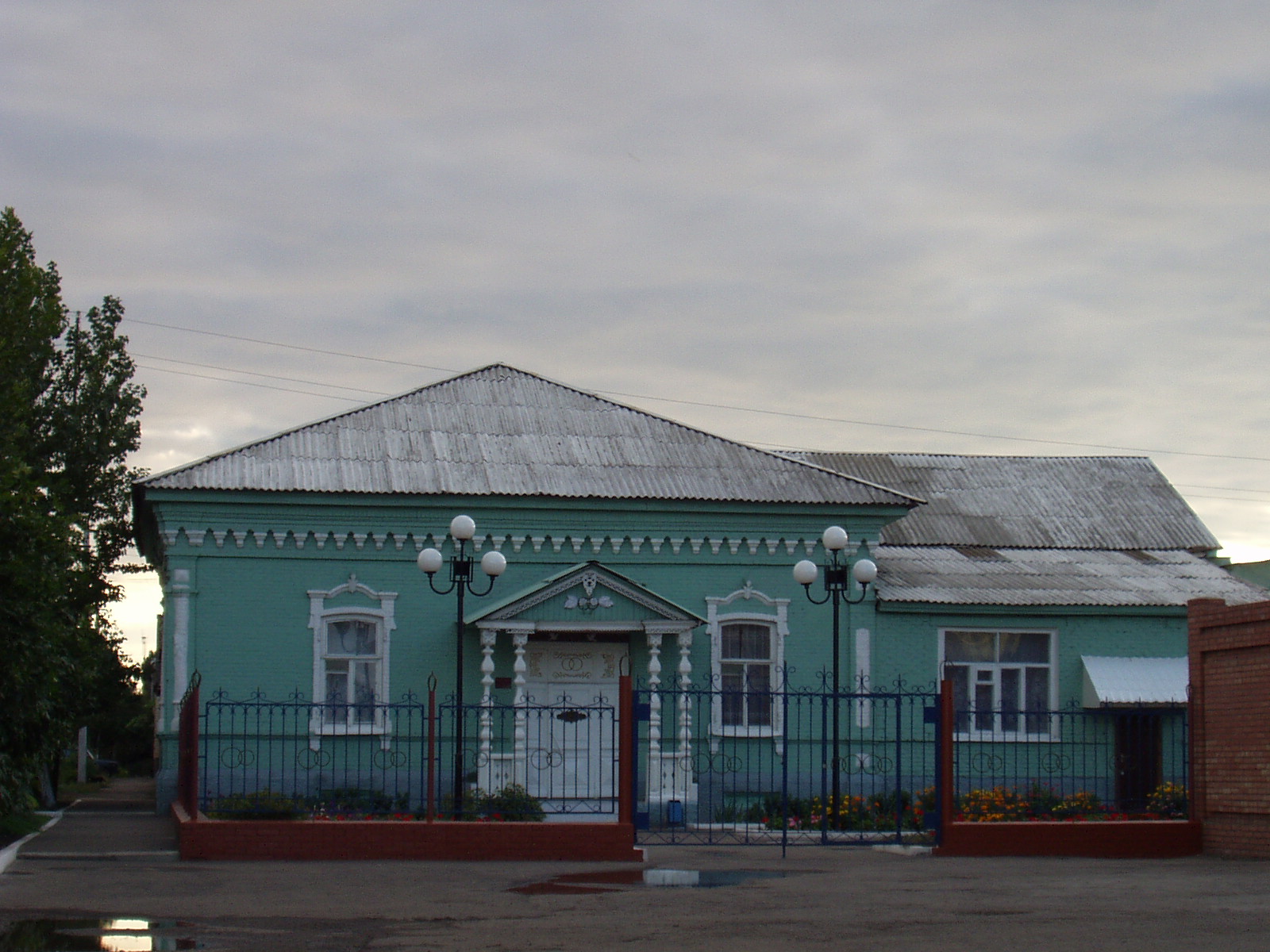 Основные демографические показателиСоциальная защита населенияСредняя заработная плата  по видам экономической деятельности(по крупным и средним организациям)Численность учебных заведений и детских дошкольных учреждений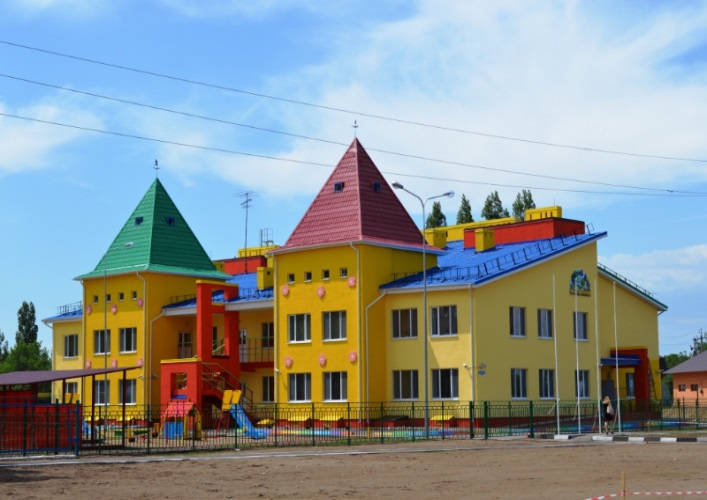 Количество кружков и спортивных секций - 801, с числом занятых в них детей – 4560.Социальные показатели детских дошкольных учреждений и школ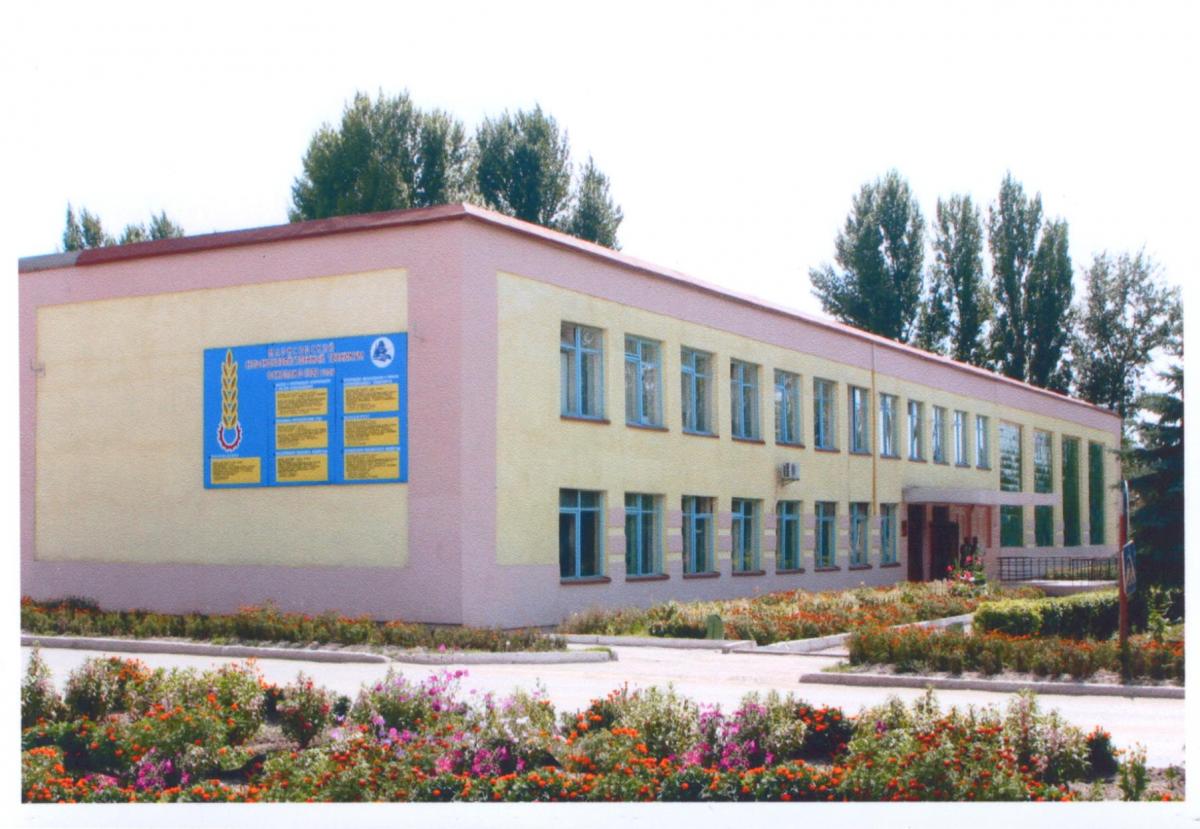 Численность  учащихся  и  студентов  ВУЗов  и  СПУЗов  г. Саратова(выпускников  г. Маркса  и  Марксовского  района)Численность учащихся общеобразовательных учебных заведенийКоличество домов-интернатов, детских домов, домов ребенка и число мест в нихОбеспеченность школами и дошкольными учреждениями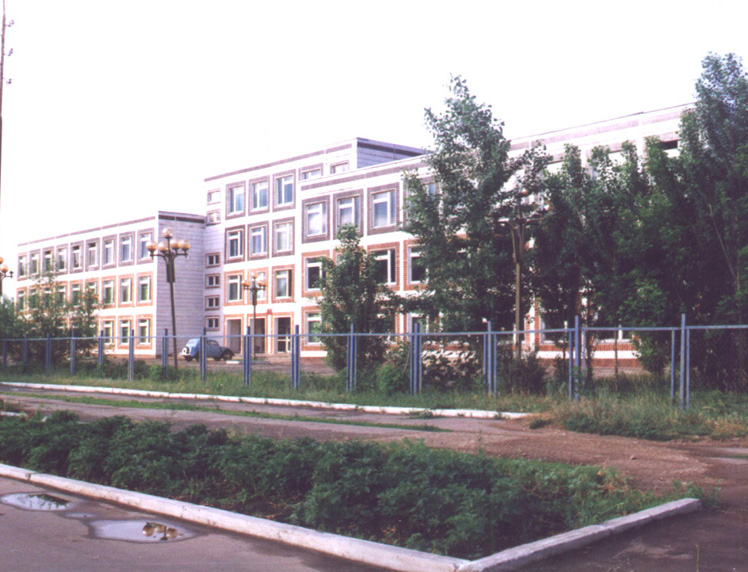 Культурно-просветительские учрежденияВ школах искусств дополнительное образование получают 788детей: на отделениях хореографии – 137, фортепианном – 116, народных инструментов – 100, духовых и ударных инструментах –49, художественном – 137, декоративно-прикладного искусства –40, струнных инструментов – 24, фольклорное – 54.ЗдравоохранениеОсновные показатели здравоохранения Показатели здравоохраненияСтруктура жилищного фонда района, тыс. кв. м.Характеристика жилищного фонда района Основные экономические показатели коммунального хозяйства Благоустройство территории районаТеплоснабжениеВодоснабжение и канализацияЭлектроснабжение* сведения предоставлены ОАО «Облкоммунэнерго»Газоснабжение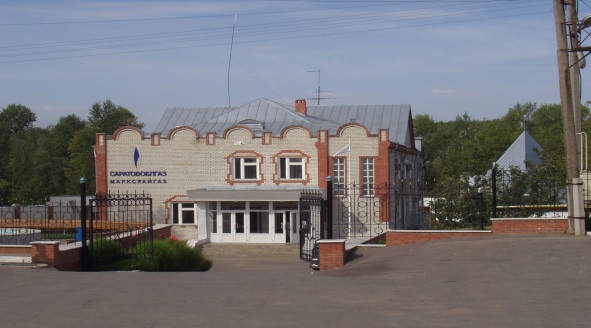 Развитие физкультуры и спортаВ рядах Российской Армии на 01.10.2020 г. проходят службу 175 человек.ПравопорядокЧисленность безработныхСредняя  численность  работников по крупным и средним организациям – всего(без внешних совместителей)В городе действуют несколько крупных и средних промышленных предприятий –по переработке масла семян подсолнечника - ООО «Товарное хозяйство», пивоваренный – ОАО  «Пивзавод – Марксовский», ОАО «Маслодел» и другие.Отраслевая структура отгрузки обрабатывающих производств.Индекс промышленного производства на 01.10.2020 года – 102,0% (справочно: на 01.10.2019 г. – 97,0%)Производство основных видов сельскохозяйственной продукции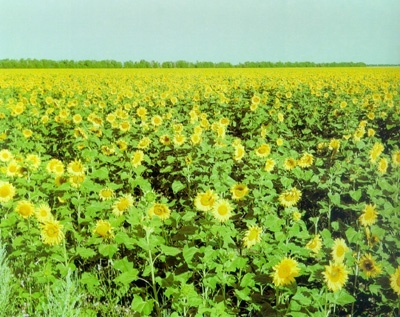 Производство продукции по крупным и средним предприятиям  пищевой и перерабатывающей промышленности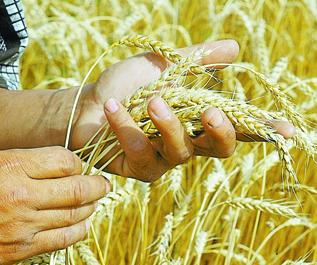 Динамика  объема реализации  продукции  сельского  хозяйства	За 9 месяцев  2020 года сельскохозяйственными организациями района отгружено по всем каналам реализации 877,4 т. скота и птицы (в живой массе), что составляет 91,2% к 01.10.2019 года; 45110,2 т. молока (103,0%); 72980,7 т. зерновых и зернобобовых культур (в 2,8 р.), 66319,8 т. масличных культур (в 3,3 р.).Продуктивность скота и птицы по с/х предприятиям.Структура сельхозпроизводителей (с учетом малых предприятий)Основные показатели деятельности автотранспорта.Наличие автотранспортаСтруктура розничного товарооборота (тыс. руб.)На территории района функционируют:- 462 магазинов, 14 киосков и павильонов, 64 предприятия общественного питания, 150 предприятий бытового обслуживания, 1 рынок,4 предприятия оптовой и мелкооптовой торговли, 21 аптека.Из общего количества магазинов 316 приходится на город и 146 – на село. Из 462 магазинов продовольственных - 134промышленных – 182, смешанных – 146. Реализуют алкогольную продукцию 185 магазинов.Распределение предприятий и организаций по формам собственностиУдельный вес предприятий и организаций по формам собственностиНаибольший удельный вес занимают предприятия, находящиеся:- в частной собственности – 69,3%;- в муниципальной собственности – 21,0%;- в собственности общественных объединений – 4,8%;	- в государственной собственности – 3,9%;-  к прочим формам собственности относится –1,1%.Распределение предприятий и организаций по видам экономической деятельностиДебиторско – кредиторская задолженность по отраслям народного хозяйства (тыс. руб.)Структура дебиторско – кредиторской задолженности (тыс. руб.)Основные показатели инвестиционной деятельностиСтруктура средств по источникам финансирования Исполнение местного бюджета (тыс. руб.)Основные социально-экономические показателиразвития малого предпринимательстваПОЛИТИЧЕСКОЕ УСТРОЙСТВОТЕРРИТОРИАЛЬНО-ГЕОГРАФИЧЕСКОЕ ПОЛОЖЕНИЕ МУНИЦИПАЛЬНОГО ОБРАЗОВАНИЯПоказателитыс. гаОбщая площадь земель, из нее:290,81. Площадь с/х угодий – всего251,3в том числе:пашня191,1из нее посевная площадь143,3многолетние насаждения0,8сенокосы3,5пастбища43,52. Площадь лесного фонда14,2Из нее площадь зеленных насаждений общего пользования11,73. Земли водного фонда14,34. Земли населенных пунктов9,55. Земли промышленности1,396. Земли особо охраняемых территорий0,11Из общей площади земель на 01.10.20 г.– 290 800,00га:- в собственности граждан – 136 188,07 га;-в государственной собственности – 72 258,57 га;- в муниципальной  собственности – 19 777,25 га;- в собственности юридических лиц – 48 984,49га.Из общей площади земель на 01.10.20 г.– 290 800,00га:- в собственности граждан – 136 188,07 га;-в государственной собственности – 72 258,57 га;- в муниципальной  собственности – 19 777,25 га;- в собственности юридических лиц – 48 984,49га.ПоказателиЕд. измеренияНа 01.10.2020 гПлощадь экологически опасных территорийкв. км.3,8Валовой выброс загрязняющих веществ в атмосферу, всего в т. ч.тыс. т в год6,1от стационарных источников тыс. т в год0,6от передвижных источников (автотранспорта)тыс. т в год5,5Объем сброса сточных вод, всегомлн. м30,437в т. ч. в поверхностные водоемымлн. м30,42НаименованиеМесто расположенияНа водные объекты: ООО «Водоканал», ООО «НПФ «МОССАР»г. МарксНа атмосферный воздух: МУП «Тепловые сети», ОАО «Волгодизельаппарат»ООО «Пивзавод Марксовский», ОАО «Трансаммиак»г. МарксНа земельные ресурсы: полигон и свалки ТБО, нефтепровод НПС «Бородаевка»г. Маркс, с. Зоркино,                 с. ПодлесноеПоказателиНа 01.10.2020 г.Численность постоянного населения (тыс. чел.), в том числе61,1городского, тыс. чел.30,7сельского, тыс. чел.30,4Плотность населения, чел/кв. км21,0Численность пенсионеров, состоящих на учете в органах соц. обеспечения (чел.) – всего18 593в т.ч. – работающих пенсионеров, чел.3150- пенсионеров труда, чел.-из них - по старости, чел. 15 684- по инвалидности, чел.- по инвалидности, чел.666- по случаю потери кормильца, чел.- по случаю потери кормильца, чел.874- пенсионеры- военнослужащие и члены их семей, чел.- пенсионеры- военнослужащие и члены их семей, чел.13 из них   - по инвалидности, чел. из них   - по инвалидности, чел.13- по случаю потери кормильца, чел.- по случаю потери кормильца, чел.0- чернобыльцы, чел.- чернобыльцы, чел.2Пенсионеры, получающие социальные пенсии, чел.Пенсионеры, получающие социальные пенсии, чел.1310Средний размер назначенных месячных пенсий, руб.Средний размер назначенных месячных пенсий, руб.12 941 руб. 17 коп.ПоказателиНа 01.10.2020 г.Число родившихся313Число умерших607Естественный прирост (убыль) населения-304Количество зарегистрированных браков190Количество зарегистрированных разводов178Средняя продолжительность жизни населения, в целом по району (число лет):69,2-мужчин64,3- женщин74,9ПоказателиНа01.10.19г.На01.10.20г.01.10.2020в % к  01.10.2019 г.Численность граждан, получателей государственных ежемесячных пособий на ребенка, чел.28153602127,9Численность детей, на которых выплачивалось государственное ежемесячное пособие на ребенка (до 16-18 лет), чел.46135835126,4Участники ВОВ, принимавшие участие в боевых действиях, чел11981,8Труженики тыла, чел21517380,4Ветераны боевых действий на территории СССР и территории других государств, чел56455097,5Члены семей погибших (умерших) инвалидов войны, участников ВОВ и ветеранов боевых действий, чел.113114100,8Ветераны военной службы, чел.9496102,1Ветераны труда (включая ВТСО), чел.6252584593,4из них труженики тыла, чел21116779,1ФЗ «О реабилитации жертв политических репрессий», чел.25022690,4в том числе реабилитированные граждане, чел24922590,3ФЗ «О социальной защите граждан, подвергшихся воздействию радиации вследствие катастрофы на Чернобыльской АЭС» (включая граждан по другим ФЗ, приравненных к ним), чел.939093,5ПоказателиНа01.10.19 г.На01.10.19 г.На01.10.20 г.На01.10.20 г.01.10.2020 г.в % к 01.10.2019г.01.10.2020 г.в % к 01.10.2019г.в том числе ликвидаторы (включая ликвидаторов по другим ФЗ, приравненных к ним), чел.3636333391,691,6Указ Президента РФ «О предоставлении льгот бывшим несовершеннолетним узникам концлагерей, гетто и других мест принудительного содержания, созданных фашистами и их союзниками в период второй мировой войны», чел552240,040,0Количество инвалидов, всего3250325033503350103,0103,0Инвалиды вследствие трудового увечья и профзаболевания, чел.4343404093,093,0Инвалиды вследствие общего заболевания, чел2566256626642664103,8103,8Инвалиды с детства (старше 18 лет), чел394394397397100,7100,7«ребенок-инвалид» (до 18 лет, включая сирот), чел28628627527596,196,1Инвалиды ВОВ, инвалиды боевых действий (включая приравненных к ним), чел7777100,0100,0Участники ВОВ с группой инвалидности, чел885565,565,5Участники ВОВ, проходившие военную службу в годы войны в частях, не входящих в действующую армию, чел552240,040,0Инвалиды вследствие заболеваний, полученных в период прохождения военной службы, чел.25252626104,0104,0Инвалиды вследствие радиационного воздействия, чел.13131313100,0100,0Выдано автомобилей, ед.22----Выдано санаторно-курортных путевок ветеранам войны и труда и инвалидам, ед.120120565646,646,6Выдано путевок детям, нуждающимся в особой заботе государства, ед.348348919126,126,1ПоказателиПоказателиНа01.10.19 гНа01.10.19 гНа01.10.20 гНа01.10.20 г01.10.2020 г. в % к 01.10.2019 г.01.10.2020 г. в % к 01.10.2019 г.Численность семей с несовершеннолетними детьми, ед.Численность семей с несовершеннолетними детьми, ед.8384838485308530101,7101,7в них детей, чел.в них детей, чел.11528115281175811758102,0102,0Численность многодетных семей с несовершеннолетними детьми, ед.Численность многодетных семей с несовершеннолетними детьми, ед.814814924924113,5113,5в них детей, чел.в них детей, чел.2672267230213021113,0113,0из числа многодетных семей:             с 3 детьмииз числа многодетных семей:             с 3 детьми661661745745112,7112,7с 4 детьмис 4 детьми104104136136130,7130,7с 5 детьмис 5 детьми2828232382,182,1с 6 детьмис 6 детьми1515141493,393,3с 7 детьмис 7 детьми5555100,0100,0с 8 детьмис 8 детьми1111100,0100,0Численность неполных семей с несовершеннолетними детьми (включая разведенных, вдовствующих и др.), ед.Численность неполных семей с несовершеннолетними детьми (включая разведенных, вдовствующих и др.), ед.1445144514691469101,6101,6в них детей, чел.в них детей, чел.3001300130673067102,1102,1из числа неполных семей с детьми:из числа неполных семей с детьми:- матери-одиночки, чел.- матери-одиночки, чел.696696769769118,4118,4-в том числе несовершеннолетние, чел.-в том числе несовершеннолетние, чел.774457,157,1- отцы, воспитывающие несовершеннолетних детей без участия супруги- отцы, воспитывающие несовершеннолетних детей без участия супруги61616161100,0100,0Численность семей с несовершеннолетними детьми- инвалидами, ед.Численность семей с несовершеннолетними детьми- инвалидами, ед.16616616016096,396,3в них детей- инвалидов, чел.в них детей- инвалидов, чел.17317316816897,197,1из них семей с детьми- инвалидами, количество семей с двумя и более детьми- инвалидами, ед.из них семей с детьми- инвалидами, количество семей с двумя и более детьми- инвалидами, ед.7788114,2114,2Численность опекунских семей с несовершеннолетними детьми, ед.Численность опекунских семей с несовершеннолетними детьми, ед.150150155155103,3103,3в них опекаемых детей, чел.в них опекаемых детей, чел.209209218218104,3104,3Вид экономическойдеятельностина 01.10.2020 г.01.10.2020 в  % к 01.10.2019 г.Сельское, лесное хозяйства, охота, рыболовство и рыбоводство30727,3111,7Добыча полезных ископаемыхотсут. данныеотсут. данныеОбрабатывающие производстваотсут. данныеотсут. данныеОбеспечение электрической энергией, газом и паром; кондиционирование воздухаотсут. данныеотсут. данныеТорговля оптовая и розничная, ремонт автотранспортных средств и мотоцикловотсут. данныеотсут. данныеДеятельность гостиниц и предприятий общественного питанияотсут. данныеотсут. данныеДеятельность финансовая и страховаяотсут. данныеотсут. данныеДеятельность профессиональная, научная и техническаяотсут. данныеотсут. данныеСоциальное обеспечение19138,4111,7Образование23190,6110,1Здравоохранение36944,3138,1ПоказателиЕдиница измеренияна 01.10.2019г.на 01.10.2020г.01.10.2020 в % к 01.10.2019Охвачено детей дошкольными учреждениями%57,559,7-Привлечено в детские дошкольные учреждения, детей, в т.ч.чел.480620В 1,3 р.- детей из социально незащищенных семейчел.182196107,6Число детей, обучающихся во вторую сменучел.00-Число детей, получающих школьное питаниечел.5969596699,9Охвачено детей, школьным питанием, в % от числа школьников%9797,8-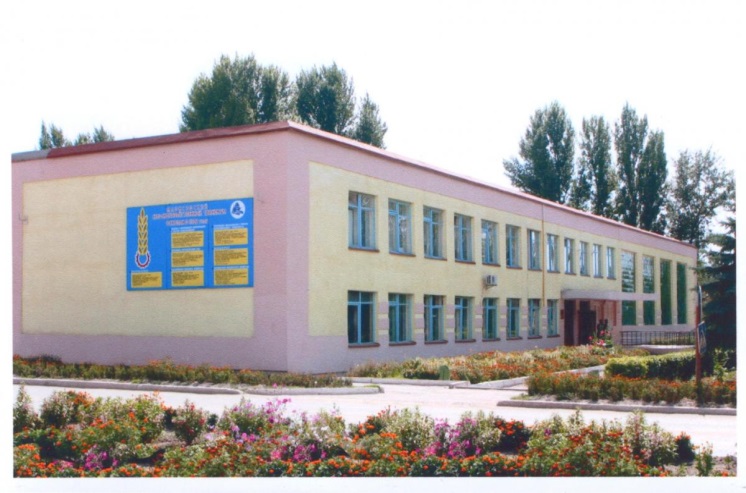 На территории Марксовского муниципального района действуют:2 представительства высших учебных заведений:- «Современная гуманитарная  академия» г. Москва;- «Саратовский государственный аграрный университет им. Н.И. Вавилова».4среднеспециальных учебных заведения:-Марксовский Сельскохозяйственный техникум-филиал Саратовского государственного аграрного университета имени Н.И. Вавилова»;-Филиал ГАПОУ СО «Энгельский медицинский колледж Св. Луки (Войно-Ясенецкого)»;-Филиал ГПОУ «Саратовский областной колледж искусств»;-ГАПОУ СО «Марксовский политехнический колледж».Год выпуска из образовательногоучрежденияКурс обученияКурс обученияКурс обученияКурс обученияКурс обученияГод выпуска из образовательногоучрежденияY курсIY курс  III курсII курсI курсГод выпуска из образовательногоучреждения20162017201820192020Выпускников - всего городсело2051376822414579246174722121367623415876Поступили в ВУЗы147129182166149Поступили  в СПУЗы3947473461ПоказателиНа01.10.19 г.На01.10.20 г.01.10.2020 г. в % к 01.10.2019 г.В общеобразовательных школах6153610099,1в том числе:в дневных общеобразовательных школах, в т.ч.6153610099,1город34383470100,9сельская местность2715263096,8Охвачено детей мероприятиями отдыха и оздоровления в летний период, в % от общей численности детей и подростков---Охвачено детей мероприятиями отдыха и оздоровления в летний период, чел.---Сумма на мероприятия по отдыху и оздоровлению в летний период, тыс. руб.---Численность учителей49248798,9Численность учащихся студентов и преподавателей специализированных учебных заведенийЧисленность учащихся студентов и преподавателей специализированных учебных заведенийЧисленность учащихся студентов и преподавателей специализированных учебных заведенийЧисленность учащихся студентов и преподавателей специализированных учебных заведенийЧисленность учащихся студентов и преподавателей специализированных учебных заведенийПоказателиНа01.10.19г.На 01.10.20г.01.10.2020 г. в % к 01.10.2019г.Численность студентов в средних специальных учебных заведениях и в профессиональных  училищах14481543106,5Численность преподавателей999494,9ПоказателиПоказателиЕд. измеренияНа 01.10.20г.Число библиотек Число библиотек ед.36Книжный фонд в библиотекахКнижный фонд в библиотекахед.311685Число учреждений культурно-досугового типаЧисло учреждений культурно-досугового типаед.37Количество мест в клубных учреждениях, местКоличество мест в клубных учреждениях, местед.7500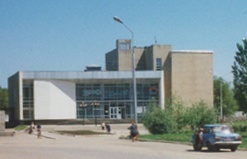 - проведено концертов и развлекательных программед.2820Кол-во музеев и постоянных выставокед.1/6Число посещений музеевчел4514Кол-во парков культуры и отдыхаед.1Количество кинотеатровед.1Количество кино  и видеоустановокед.0-посетило киносеансов чел.0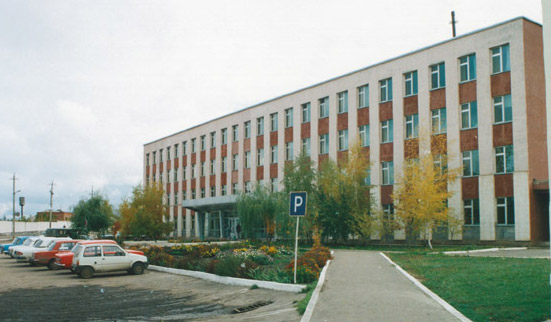 ПоказателиЕд. изм.На 01.10.20г.Кол-во больниц и лечебных стационаров по фактуед.1Обеспеченность населения больничными койками по фактукоек на 10 тыс. чел.36,2Кол-во амбулаторно-поликлинических учрежденийед.4их мощность по фактупосещ. в смену1244Количество фельдшерско-акушерских пунктовед.35Их мощность по фактупосещ. в смену12Обеспеченность населения амбулаторно-поликлиническими участкамипосещ. в смену25по фактупо фактуна 10 тыс. чел.22,5Численность врачей всех специальностейЧисленность врачей всех специальностейчел.85Обеспеченность врачамиОбеспеченность врачамина 10 тыс. чел.13,6Численность среднего медицинского персоналаЧисленность среднего медицинского персоналачел.336Обеспеченность населения средним медицинским персоналомОбеспеченность населения средним медицинским персоналомна 10 тыс. чел.53,9ПоказателиЕд. измеренияНа 01.10.19г.На 01.10.20г.01.10.2020г. в % к 01.10.2019 г.Младенческая смертность (на 1000 новорожденных)усл.ед.14В 4 р.Коэффициент младенческой смертности (на 1000 новорожденных)усл.ед.3,717,3В 4,7 р.Заболеваемость наркоманией, на 100 тыс. населенияусл. ед.1,500Заболеваемость ВИЧ-инфекцией, на 100 тыс. населенияусл. ед.49,253,1107,9Заболеваемость туберкулезом, на 100 тыс. населенияусл.ед.30,214,548,0Онкологическая заболеваемость, на 100 тыс. населенияусл.ед.258,7225,487,1Показатели Ед. измер.На 01.10.20 г. Весь жилой фонд:тыс. кв. м.1710,8городской жилищный фондтыс. кв. м.845,7сельский жилищный фонд865,1Частный жилищный фонд 1692,9Государственный жилищный фонд (ведомственный)0,5Муниципальный жилищный фонд17,4ПоказателиЕд. измер.На 01.10.20 г. Жилищный фондтыс. кв. м.1710,8Ветхий жилой фондтыс. кв. м.Благоустройство жилищного фонда (общая площадь):   - водопроводом1710,8   - канализацией1710,8   - центральным отоплением (АГВ)807,8   - ванными (душем)1710,8   - газом1708,3   - горячим водоснабжением1710,8ПоказателиЕд. измеренияна 01.10.2020г.Общая протяженность дорогкм796,9в том числе с твердым покрытиемкм528,4ПоказателиЕд. измерения на 01.10.2020 г.Мощность котельных Гкал/час133,29Количество котельныхшт.47Отпущено тепла населениютыс. Гкал.37155,14Произведено теплатыс. Гкал.41559,79Протяженность тепловых сетейкм.40,62   - МО г. Маркс26,894   - Марксовский район13,726ПоказателиЕд. измеренияНа 01.10.2020 г.Установленная мощность водопроводовтыс. куб. м/сутки3,81Одиночное протяжение уличной сетикм71,746Мощность очистных сооружений – всего:тыс. куб.м. в год-Подано воды в сеть тыс. куб.м.1042,51Отпущено воды всем потребителямтыс. куб.м.942,08в том числе населениютыс. куб.м.773,85Коммунально-бытовое водопотребление на жителятыс. куб.м.110,35Пропущено сточных вод через очистные сооружения (без ливневок)тыс. куб.м.-Показателиед. изм.      На 01.10.20 г.*      На 01.10.20 г.*      На 01.10.20 г.*Потребность в электроэнергии млн. кВт/ч.51,851,851,8Потреблено электроэнергиимлн. кВт/ч.52,052,052,0Показателиед. изм.На 01.10.20 г.*На 01.10.20 г.*На 01.10.20 г.*Протяженность воздушных линий икабельных сетей, всегокм232,4/28,9232,4/28,9232,4/28,9ПоказателиЕд. измеренияна 01.010.20 г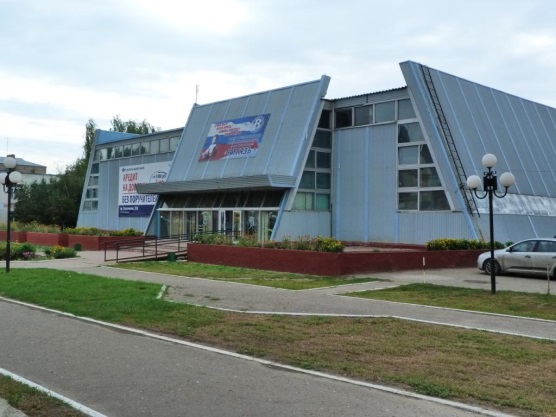 Спортивных учрежденийед.109Количество занимающихся в нихчел14895Культивируемые виды спортаед.28Спортивных школед.1-из них специализированныхед.1Количество занимающихся в нихчел.76Стадионовед.2Плавательных бассейновед.1Спортивных залов	ед.39Уровень обеспеченности населенияна 1 тыс. жит.- по спортивным залам %3,9- по плавательным бассейнам %0,1Лагеря, детские загородныеед.1Доля населения, систематически занимающихся физической культурой и спортом%23ПоказателиНа 01.10.19 г.На 01.10.20 г.01.10.2020 г. в % к 01.10.2019 гКол-во совершенных преступлений43837986,5в т.ч. тяжких90,9103113,2Средняя раскрываемость преступлений, %56,460,2106,7Раскрываемость  тяжких преступлений,%54,960,8110,7ПоказателиНа 01.10.20 г.Районные газеты1Общий тираж газет, экз.156078Профинансировано из средств местного бюджета, тыс. руб.923,358ПоказателиЕд. измеренияНа 01.10.2019 г.На 01.10.2020 г.01.10.2020 г. в % к01.10.2019 гБезработные, всего чел.3651308В 3,6 р.б.из них получающие пособиечел.3411287В 3,8 р.б.Уровень безработицы%1,23,9В 3,2 р.б.Численность ищущих работу граждан, состоящих на учете в службе занятости, всегочел.2811402В 5 р.бв т.ч. – ищущих работу инвалидов, состоящих на учете в службе занятостичел.431В 7,7 р.б.Коэффициент напряженности (число не занятых безработных на одну вакансию)чел.1.33,7В 2,8 р.б.Направлено на общественные работы (в рамках программ занятости)чел.532954,7ПоказателиЕд. изм.Отгружено товаров собственного производства,на 01.10.2020 г.в % к 01.10.2019 г.Объем отгрузки обрабатывающих производств – всеготыс. руб.3 623 163,0116,0из них:-производство пищевых продуктов, включая напитки  и табактыс. руб.---текстильное и швейное производствотыс. руб.--- обработка древесины и производство изделий из дереватыс. руб.--- производство резиновых и пластмассовых изделий тыс. руб.--- металлургическое производство и производство готовых металлических изделийтыс. руб.---производство машин и оборудованиятыс. руб.---производство электрооборудования, электронного и оптического оборудованиятыс. руб.---прочие производстватыс. руб.--Обеспечение электрической энергией, газом и паромтыс. руб.данные отсутств.-Водоснабжение, водоотведение, организация сбора и утилизации отходов, деятельность по ликвидации загрязненийтыс. руб.--АГРОПРОМЫШЛЕННЫЙ   КОМПЛЕКСПродукцияЕд.измер.На01.10.20 г.01.10.20г.в % к01.10.2019г.1234Мясо и мясопродукты, всегот.  данные отсутствуют-Цельномолочная продукция (в пересчете на молоко)т.  данные отсутствуют-Хлебобулочные изделият.данные отсутствуют-Масло растительноет.данные отсутствуют-Жмыхт.  данные отсутствуют-Комбикормат.  данные отсутствуют-ПоказателиНа 01.10.20 г.в % к01.10.2019 г.Надой на 1 фуражную корову (кг)752296Яйценоскость (штук)данные отсутствуют-Среднесуточные привесы:Крупного рогатого скота на выращивании, откорме и нагуле (грамм)данные отсутствуют-ПоказателиНа 01.10.20г.Сельхозпредприятия без крестьянских (фермерских) хозяйств – всего38в том числе:- государственные2- акционерные общества, товарищества, ООО33- артели, колхозы-- сельхозкооперативы-Прочие3Крестьянские (фермерские) хозяйства, включая ИП33ПоказателиЕд. изм.на 01.10.20 г.01.10.2020г. в % к 01.10.2019 г.Перевезено грузов крупными и средними предприятиямитыс.т.294,3101,3Перевезено автобусами общего пользованиятыс. пассажиров--Грузооборот (по крупным и средним предприятиям) тыс. т/км16406,779,2Общий пассажирооборот транспорта общего пользования тыс. пасс.км.--ПоказателиНа 01.10.19 г.На 01.10.20 г.01.10.2020г в % к 01.10.2019 гГрузовые автомобили - всего2 7952 827101,1Общего пользования по предприятиям подотраслиДанные отсутст.Данные отсутст.-	Автобусы - всего259262101,1Общего пользования по предприятиям подотраслиДанные отсутст.Данные отсутст.-Легковые служебные автомобили469508108,3Легковые таксомоторы Данные отсутст.Данные отсутст.-	Личные легковые автомобили21 39521 829102,0ПОТРЕБИТЕЛЬСКИЙ РЫНОК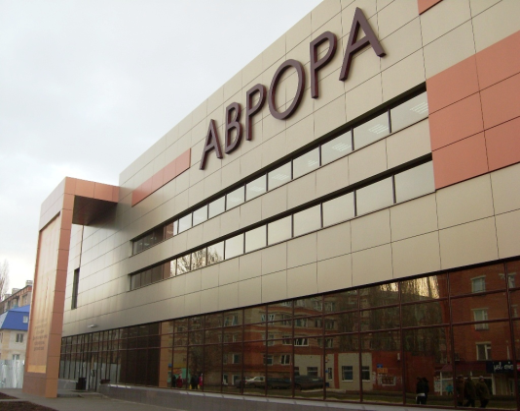 Показателина01.10.2020г.01.10.2020 гв % к01.10.2019 г.Общий объем розничного товарооборота, в т. ч.3737623101,3оборот розничной торговли торгующих организаций и индивидуальных предпринимателей  реализующих товары вне рынка и ярмарок--Продажа товаров на розничных рынках и ярмарках--Оборот общественного питания 14314086,5Наименование отраслиКол-во субъектов на01.10.19г.Кол-во субъектов на 01.10.20г.01.10.2020г. в % к 01.10.2019 г.Обрабатывающие производства393897,4Сельское хозяйство, охота и лесное хозяйство484695,8Добыча полезных ископаемых4375,0Обеспечение электрической энергией, газом и паром; кондиционирование воздуха22100,0Оптовая и розничная торговля; ремонт автотранспортных средств, мотоциклов877990,8Гостиницы и предприятия общественного питания910111,1Транспортировка и хранение151386,7Финансовая и страховая деятельность67116,7Деятельность по операциям с недвижимым имуществом524688,5Государственное управление2323100,0Образование595898,3Здравоохранение и предоставление социальных услуг2020100,0Строительство262284,6прочие2424100,0Всего:48446295,5ПоказателиДебит.задол.на 01.10.2020гКредит.задол.на 01.10.2020гПревышение кредиторской задолженности над дебиторской (+,-)Финансовый результат прибыль (+) убыток (-)Обрабатывающие производстваотсут. данные отсут. данные отсут. данные отсут. данные Сельское хозяйствоотсут. данныеотсут. данныеотсут. данныеотсут. данныеОбеспечение электрической энергией, газом и паром; кондиционирование воздухаотсут. данные отсут. данные отсут. данные отсут. данные ВСЕГО771 2871 182 520411 233,0428 204,0ПоказателиДебиторская Дебиторская Кредиторская Кредиторская Показателивсегов т.ч. просроченнаявсегов т. ч. просроченнаяОбрабатывающие производстваотсут. данные - отсут. данные -Сельское хозяйствоотсут. данные-отсут. данные-Транспорт и связь----Производство и распределение электроэнергии, газа и воды----Здравоохранение и предоставление прочих, социальных и персональных услуг----ВСЕГО771 287-1 182 520-РАЗДЕЛ Y.  ИНВЕСТИЦИИРАЗДЕЛ Y.  ИНВЕСТИЦИИРАЗДЕЛ Y.  ИНВЕСТИЦИИРАЗДЕЛ Y.  ИНВЕСТИЦИИРАЗДЕЛ Y.  ИНВЕСТИЦИИРАЗДЕЛ Y.  ИНВЕСТИЦИИПоказателиЕд. измеренияНа 01.10.20г.Инвестиции в основной капитал по крупным и средним предприятиям, в т.ч.тыс. руб.712649-сельское хозяйство, охота и лесное хозяйствотыс. руб.576293-обрабатывающие производстватыс. руб.16048-производство и распределение электроэнергии, газа, воды тыс. руб.отсут. данные-оптовая и розничная торговлятыс. руб.22106- гостиницы и ресторанытыс. руб.--операции с недвижимым имуществомтыс. руб.-- государственное управлениетыс. руб.4476-образованиетыс. руб.48537-здравоохранение и представление социальных услугтыс. руб.32286- культура, спорт, организация досуга и развлеченийтыс. руб.3359- прочиетыс. руб.-Объем инвестиций в основной капитал, рублей на одного жителя районаруб.11 663,6Ввод в действие жилых домов, общей площадикв.м.12516Источники  финансированиятыс. руб.Уд.вес в общем объеме, %Всего инвестиций в основной капитал по крупным и средним предприятиям,из них:712 649100Собственные средства,387 23354,3Привлеченные средства, из них:325 41645,7кредиты банков--за счет заемных средств других организаций--бюджетные средства, в том числе:123 22817,3- из федерального бюджета32 5994,6- из областного бюджета86 12712,0-из местного бюджета4 5020,6Средства внебюджетных фондов--Прочие59950,8Прочие средства59950,8РАЗДЕЛ  YI.     ФИНАНСЫПоказателиНа 01.10.19 г.На 01.10.20 г.01.10.2020г. % к 01.10.2019г.Доходы – всего797 829,8924 237,0115,8в том числеСобственные доходы193 599,5214125,8110,6из них:-налог на доходы с физических лиц94 445,3100804,1106,7-акцизы на нефтепродукты28761,72733395,0Налоги на совокупный доход в т.ч. 21519,115669,872,8- единый налог на вмененный доход9494,96988,273,6- единый сельскохозяйственный налог11917,68551,071,8-патентная система налогообложения 106,6130,6122,5Налог на имущество – всего, в т.ч.21234,713974,665,8     - налог на имущество физических лиц7618,84047,253,1     - земельный налог13615,99927,472,9Госпошлина, сборы5521,47324132,6Неналоговые доходы в т.ч.22117,349020,4221,6    - доходы от использования имущества находящегося в государственной и муниципальной собственности9997,812296,7123,0Безвозмездные поступления604230,3710111,2117,5ПоказателиНа 01.10.2019 г.На 01.10.2020 г.01.10.2020 г в % к 01.10.2019 годуРасходы – всего  (тыс. руб.)791747,3896155,0113,2Общегосударственные вопросы90027,878302,287,0Национальная оборона939,6988105,2Национальная безопасность и правоохранительнаядеятельность2056,31868,690,9Национальная экономика28073,743477,7154,9Жилищно-коммунальное хозяйство52568,778497,5149,3Образование503799,1585375,1116,2Культура, кинематография59221,173223,6123,6Социальная политика21860,712804,658,6Физическая культура и спорт31473,620303,164,5Обслуживание государственного и муниципального долга1396,51017,572,9Профицит бюджета (+), дефицит бюджета (-)6082,528082,0-Источники внутреннего финансирования-11008,7-РАЗДЕЛ  YII.    МАЛЫЙ  БИЗНЕСПоказателиЕд. изм.на01.10.19г.на01.10.20г.01.10.2020 г. в %к 01.10.2019г.Количество организаций, плательщиков единого налога на вмененный доход ( ЮЛ и ИП)ед.105091787,3Количество организаций, применяющих упрощенную систему налогообложенияед.831893107,4Количество организаций, применяющих патентную систему налогообложенияед.141178,5Численность предпринимателейчел.13111395106,4